                       			 	                                                    Qapalı Səhmdar Cəmiyyətinin 					       			“ 01 ”  Dekabr 2016-cı il tarixli		“216” nömrəli əmri ilə təsdiq edilmişdir.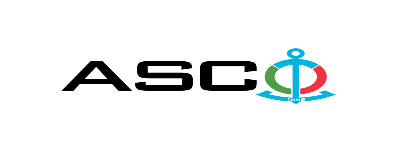 “Azərbaycan Xəzər Dəniz Gəmiçiliyi” Qapalı Səhmdar Cəmiyyəti     Struktur idarələrinə zəncirlər,takelaj qıfılları və əl tallarının satınalınmasıməqsədilə açıq müsabiqə elan edir:Müsabiqə №AM074/2024(İddiaçı iştirakçının blankında)AÇIQ MÜSABİQƏDƏ İŞTİRAK ETMƏK ÜÇÜN MÜRACİƏT MƏKTUBU___________ şəhəri                                                                         “__”_______20_-ci il___________№           							                                                                                          ASCO-nun Satınalmalar Komitəsinin Sədricənab C.Mahmudluya,Hazırkı məktubla [iddiaçı podratçının tam adı göstərilir] (nin,nun,nın) ASCO tərəfindən “__________”ın satın alınması ilə əlaqədar elan edilmiş [iddiaçı tərəfindən müsabiqənin nömrəsi daxil edilməlidir]nömrəli açıq  müsabiqədə iştirak niyyətini təsdiq edirik.Eyni zamanda [iddiaçı podratçının tam adı göstərilir] ilə münasibətdə hər hansı ləğv etmə və ya müflislik prosedurunun aparılmadığını, fəaliyyətinin dayandırılmadığını və sözügedən satınalma müsabiqəsində iştirakını qeyri-mümkün edəcək hər hansı bir halın mövcud olmadığını təsdiq edirik. Əlavə olaraq, təminat veririk ki, [iddiaçı podratçının tam adı göstərilir] ASCO-ya aidiyyəti olan şəxs deyildir.Tərəfimizdən təqdim edilən sənədlər və digər məsələlərlə bağlı yaranmış suallarınızı operativ cavablandırmaq üçün əlaqə:Əlaqələndirici şəxs: Əlaqələndirici şəxsin vəzifəsi: Telefon nömrəsi: E-mail: Qoşma: İştirak haqqının ödənilməsi haqqında bank sənədinin əsli – __ vərəq.________________________________                                   _______________________                   (səlahiyyətli şəxsin A.A.S)                                                                                                        (səlahiyyətli şəxsin imzası)_________________________________                                                                  (səlahiyyətli şəxsin vəzifəsi)                                                M.Y.                                                   Malların SİYAHISI:                Mallara Mənşə, Uyğunluq və Test sertifikatı tələb olunurÖdəmə şərti yalnız Fakt Üzrə qəbul edilir və  digər şərtlər üzrə təklif verən şirkətlərin təklifləri kənarlaşdırılacaqdır.Malların 1 (bir) il ərzində hissə-hissə, ASCO tərəfindən veriləcək sifarişlər əsasında alınması nəzərdə tutulur. Tədarük müddəti ilkin sifariş verildikdən sonra 55 (əlli beş ) günədək, sonrakı sifarişlər üzrə isə 3 (üç) günədək olmalıdır .Müsabiqədə qalib elan olunan iddiaçı şirkət ilə satınalma müqaviləsi bağlanmamışdan öncə ASCO-nun Satınalmalar qaydalarına uyğun olaraq iddiaçının yoxlanılması həyata keçirilir.    Həmin şirkət bu linkə http://asco.az/sirket/satinalmalar/podratcilarin-elektron-muraciet-formasi/ keçid alıb xüsusi formanı doldurmalı və ya aşağıdakı sənədləri təqdim etməlidir:Şirkətin nizamnaməsi (bütün dəyişikliklər və əlavələrlə birlikdə)Kommersiya hüquqi şəxslərin reyestrindən çıxarışı (son 1 ay ərzində verilmiş)Təsisçi hüquqi şəxs olduqda, onun təsisçisi haqqında məlumatVÖEN ŞəhadətnaməsiAudit olunmuş mühasibat uçotu balansı və ya vergi bəyannaməsi (vergi qoyma sistemindən asılı olaraq)/vergi orqanlarından vergi borcunun olmaması haqqında arayışQanuni təmsilçinin şəxsiyyət vəsiqəsiMüəssisənin müvafiq xidmətlərin göstərilməsi/işlərin görülməsi üçün lazımi lisenziyaları (əgər varsa)Qeyd olunan sənədləri təqdim etməyən və ya yoxlamanın nəticəsinə uyğun olaraq müsbət qiymətləndirilməyən şirkətlərlə müqavilə bağlanılmır və müsabiqədən kənarlaşdırılır. Müsabiqədə iştirak etmək üçün təqdim edilməli sənədlər:Müsabiqədə iştirak haqqında müraciət (nümunə əlavə olunur);İştirak haqqının ödənilməsi barədə bank sənədi;Müsabiqə təklifi; Malgöndərənin son bir ildəki (əgər daha az müddət fəaliyyət göstərirsə, bütün fəaliyyət dövründəki) maliyyə vəziyyəti barədə bank sənədi;Azərbaycan Respublikasında vergilərə və digər icbari ödənişlərə dair yerinə yetirilməsi vaxtı keçmiş öhdəliklərin, habelə son bir il ərzində (fəaliyyətini dayandırdığı müddət nəzərə alınmadan) vergi ödəyicisinin Azərbaycan Respublikasının Vergi Məcəlləsi ilə müəyyən edilmiş vəzifələrinin yerinə yetirilməməsi hallarının mövcud olmaması barədə müvafiq vergi orqanlarından arayış.İlkin mərhələdə müsabiqədə iştirak haqqında müraciət (imzalanmış və möhürlənmiş) və iştirak haqqının ödənilməsi barədə bank sənədi (müsabiqə təklifi istisna olmaqla) ən geci  31.05.2024-cü il, Bakı vaxtı ilə saat 17:00-a qədər Azərbaycan, rus və ya ingilis dillərində “Azərbaycan Xəzər Dəniz Gəmiçiliyi” Qapalı Səhmdar Cəmiyyətinin ( “ASCO” və ya “Satınalan təşkilat”) yerləşdiyi ünvana və ya Əlaqələndirici Şəxsin elektron poçtuna göndərilməlidir, digər sənədlər isə müsabiqə təklifi zərfinin içərisində təqdim edilməlidir.   Satın alınması nəzərdə tutulan mal, iş və xidmətlərin siyahısı (təsviri) əlavə olunur.İştirak haqqının məbləği və Əsas Şərtlər Toplusunun əldə edilməsi:Müsabiqədə iştirak etmək istəyən iddiaçılar aşağıda qeyd olunmuş məbləğdə iştirak haqqını ASCO-nun bank hesabına ödəyib (ödəniş tapşırığında müsabiqə keçirən təşkilatın adı, müsabiqənin predmeti dəqiq göstərilməlidir), ödənişi təsdiq edən sənədi birinci bölmədə müəyyən olunmuş vaxtdan gec olmayaraq ASCO-ya təqdim etməlidir. Bu tələbləri yerinə yetirən iddiaçılar satınalma predmeti üzrə Əsas Şərtlər Toplusunu elektron və ya çap formasında əlaqələndirici şəxsdən elanın IV bölməsində göstərilən tarixədək həftənin istənilən iş günü saat 08:00-dan 17:00-a kimi ala bilərlər.İştirak haqqının məbləği (ƏDV-siz):   50 AZN   Iştirak haqqı manat və ya ekvivalent məbləğdə ABŞ dolları və AVRO ilə ödənilə bilər.  Hesab nömrəsi: İştirak haqqı ASCO tərəfindən müsabiqənin ləğv edilməsi halı istisna olmaqla, heç bir halda geri qaytarılmır.Müsabiqə təklifinin təminatı :Müsabiqə təklifi üçün təklifin qiymətinin azı 1 (bir) %-i həcmində bank təminatı (bank qarantiyası) tələb olunur. Bank qarantiyasının forması Əsas Şərtlər Toplusunda göstəriləcəkdir. Bank qarantiyalarının əsli müsabiqə zərfində müsabiqə təklifi ilə birlikdə təqdim edilməlidir. Əks təqdirdə Satınalan Təşkilat belə təklifi rədd etmək hüququnu özündə saxlayır. Qarantiyanı vermiş maliyyə təşkilatı Azərbaycan Respublikasında və/və ya beynəlxalq maliyyə əməliyyatlarında qəbul edilən olmalıdır. Satınalan təşkilat etibarlı hesab edilməyən bank qarantiyaları qəbul etməmək hüququnu özündə saxlayır.Satınalma müsabiqəsində iştirak etmək istəyən şəxslər digər növ təminat (akkreditiv, qiymətli kağızlar, satınalan təşkilatın müsabiqəyə dəvət sənədlərində göstərilmiş xüsusi hesabına  pul vəsaitinin köçürülməsi, depozitlər və digər maliyyə aktivləri) təqdim etmək istədikdə, təminat növünün mümkünlüyü barədə Əlaqələndirici Şəxs vasitəsilə əvvəlcədən ASCO-ya sorğu verməlidir və razılıq əldə etməlidir. Müqavilənin yerinə yetirilməsi təminatı satınalma müqaviləsinin qiymətinin 3 (üç) %-i məbləğində tələb olunur.Hazırki satınalma əməliyyatı üzrə Satınalan Təşkilat tərəfindən yalnız malların anbara təhvil verilməsindən sonra ödənişinin yerinə yetirilməsi nəzərdə tutulur, avans ödəniş nəzərdə tutulmamışdır.Müqavilənin icra müddəti: Malların mümkün olan qısa müddət ərzində tədarük edilməsi arzuolunandır, bu məsələ ilə bağlı (tədarük müddəti şərtinə görə) qiymətləndirmə balının verilməsi nəzərdə tutulmuşdur (Əsas Şərtlər Toplusunda göstəriləcəkdir).Müsabiqə təklifinin təqdim edilməsinin son tarixi və vaxtı:Müsabiqədə iştirak haqqında müraciəti və iştirak haqqının ödənilməsi barədə bank sənədini birinci bölmədə qeyd olunan vaxta qədər təqdim etmiş iştirakçılar, öz müsabiqə təkliflərini bağlı zərfdə (1 əsli və 1 surəti olmaqla) 10.06.2024-cü il, Bakı vaxtı ilə saat 17:00-a qədər ASCO-ya təqdim etməlidirlər.Göstərilən tarixdən və vaxtdan sonra təqdim olunan təklif zərfləri açılmadan geri qaytarılacaqdır.Satınalan təşkilatın ünvanı:Azərbaycan Respublikası, Bakı şəhəri, AZ1003 (indeks), Bakı şəhəri Mikayıl Useynov küçəsi 2 ASCO-nun Satınalmalar Komitəsi.Əlaqələndirici şəxs:Vüqar CəlilovASCO-nun Satınalmalar Departamentinin aparıcı mütəxəssisiTelefon nömrəsi: +99451 229 62 79Elektron ünvan: vuqar.calilov@asco.az, tender@asco.azHüquqi məsələlər üzrə:Telefon nömrəsi: +994 12 4043700 (daxili: 1262)Elektron ünvan: tender@asco.az Müsabiqə təklif zərflərinin açılışı tarixi, vaxtı və yeri:Zərflərin açılışı 11.06.2024-cü il tarixdə, Bakı vaxtı ilə saat 14:30-da  elanın V bölməsində göstərilmiş ünvanda baş tutacaqdır. Zərflərin açılışında iştirak etmək istəyən şəxslər iştirak səlahiyyətlərini təsdiq edən sənədi (iştirakçı hüquqi və ya fiziki şəxs tərəfindən verilmiş müvafiq etibarnamə) və şəxsiyyət vəsiqələrini müsabiqənin baş tutacağı tarixdən ən azı yarım saat qabaq Satınalan Təşkilata təqdim etməlidirlər.Müsabiqənin qalibi haqqında məlumat:Müsabiqə qalibi haqqında məlumat ASCO-nun rəsmi veb-səhifəsinin “Elanlar” bölməsində yerləşdiriləcəkdir.№Malın adıÖlçü vahidiMiqdarTələbnaməGəmi adı1Lövbər skobası düz vint-şplint Ø60mm,8t,polad:20, 3СП,m-7,9kqədəd110088798R.Hacıyev2Takelaj qıfılı Tip A - M22, DİN 82101ədəd20010093289ŞÜVƏLAN3Əl talı 1 tonluq 5 metrədəd110084787M.B.Məmmədov4Əl talı 2 tonluq 5 metrədəd110084787M.B.Məmmədov5Lövbər skobası düz vint-şplint Ø60mm,8t,polad:20, 3СП,m-7,9kqədəd110088553A.Kərimov6Lövbər skobası düz vint-şplint Ø60mm,8t,polad:20, 3СП,m-7,9kqədəd110088563Atlet-247Lövbər skobası düz vint-şplint Ø60mm,8t,polad:20, 3СП,m-7,9kqədəd110088579Atlet-88Lövbər skobası düz vint-şplint Ø60mm,8t,polad:20, 3СП,m-7,9kqədəd110088627A.Məmmədov9Əl talı 1 tonluq 5 metrədəd1010092119Zığ GTTZ10Əl talı 2 tonluq 5 metrədəd510092119Zığ GTTZ11Tal 1,5t, qaldırma H=3 m, qollu-286mm,1-zəncirliədəd310092119Zığ GTTZ12Takelaj qıfılı 20 ton G-G3356 DIN 82101ədəd1010092119Zığ GTTZ13Takelaj qıfılı TIP A -М10 DIN 82101ədəd3010092119Zığ GTTZ14Takelaj qıfılı TIP A - М8 DIN 82101ədəd5010092119Zığ GTTZ15Takelaj qıfılı (skoba) 6,5 tonədəd5010092119Zığ GTTZ16Takelaj qıfılı G2150/S2150 WLL 1 DIN EN 13889-2009ədəd5010092119Zığ GTTZ17Elektrik zəncirli tal 10m,6/6m/d,380V,2tədəd210092119Zığ GTTZ18Talrep SP-RR M16 DIN 1480ədəd1510086458MPK-45519Lövbər skobası düz vint-şplint Ø60mm,8t,polad:20, 3СП,m-7,9kqədəd110088955İ.Kərimov20Talrep SP-RR M10 DIN 1480ədəd810091096SLV-37021Əl talı 1 tonluq 5 metrədəd110091149Nefteqaz-6222Əl talı 2 tonluq 5 metrədəd110091149Nefteqaz-6223Talrep M24 DIN 1478 çəngəl-çəngəl tipli, gövdəsi qapalı. Yük üçün. A=29mm, D=460 mm, B=250 mm,yükləmə qabiliyyəti-3900kqədəd110085137Zəfər24Lövbər zənciri son,vertlyuq ilə kalibr 22/2 (2-ci sinif)ədəd510093930XDND DY və DDX25Lövbər zənciri son,vertlyuq ilə kalibr 22/2 (2-ci sinif)ədəd2110093930XDND DY və DDX26Lövbər zənciri son,vertlyuq ilə kalibr 22/2 (2-ci sinif)ədəd710093930XDND DY və DDX27Lövbər zənciri son,vertlyuq ilə kalibr 22/2 (2-ci sinif)ədəd310093930XDND DY və DDX28Lövbər zənciri son,vertlyuq ilə kalibr 22/2 (2-ci sinif)ədəd2010093930XDND DY və DDX29Əl talı 1 tonluq 5 metrədəd210090158Socar-130Zəncir (leer çəpəri üçün) kalibr d-8mm,t-24mm,b-27,2mm,400kq(paslanmayan) DİN 766metr2510068580MPK-46031Əl talı 1 tonluq 5 metrədəd110089190Qəhr. Xəlilbəyli32Lövbər skobası düz vint-şplint Ø60mm,8t,polad:20, 3СП,m-7,9kqədəd210090344A.Məmmədov33Əl talı 1 tonluq 5 metrədəd110087458V.Seyidov34Əl talı 2 tonluq 5 metrədəd110087458V.Seyidov35Takelaj qıfılı 20 ton G-G3356 DIN 82101ədəd1010094626Zığ GTTZ36Əl talı 1 tonluq 5 metrədəd1310094626Zığ GTTZ37Əl talı 2 tonluq 5 metrədəd510094626Zığ GTTZ38Əl talı 3 tonluq 5 metrədəd510094626Zığ GTTZ39Tal 1,5ton, 12m, H=234 mm,qollu,1-zəncirliədəd510094626Zığ GTTZ40Tal 1,5t, qaldırma H=3 m, qollu-286mm,1-zəncirliədəd3010094626Zığ GTTZ41Takelaj qıfılı TIP A -М10 DIN 82101ədəd5010094626Zığ GTTZ42Takelaj qıfılı TIP A - М8 DIN 82101ədəd5010094626Zığ GTTZ43Takelaj qıfılı (skoba) 6,5 tonədəd5010094626Zığ GTTZ44Takelaj qıfılı G2150/S2150 WLL 1 DIN EN 13889-2009ədəd5010094626Zığ GTTZ45Lövbər skobası son Ø64mm düz-şplintli,35,9kqədəd610096665Zığ GTTZ46Lövbər zənciri kontroforslu kalibr 64mm 2ci sinifmetr20010096665Zığ GTTZ47Əl talı 2 tonluq 5 metrədəd510095828DND48Əl talı 1 tonluq 5 metrədəd1010095828DND49Zəncir (leer çəpəri üçün) kalibr d-8mm,t-24mm,b-27,2mm,400kq(paslanmayan) DİN 766metr20010095828DND50Lövbər zənciri Ø36 mm, 2-ci sinif (27,5 metr)QOST 228-79ədəd610088532XDND51Zəncir galvanik kalibr 32 mm DİN 5685 Ametr10010088532XDND52Takelaj qıfılı omega tipli G209/S209 WLL 35 DIN 82016ədəd1210095831XDND53Takelaj qıfılı TIP A -М12 DIN 82101ədəd1010095831XDND54Takelaj qıfılı TIP A -М10 DIN 82101ədəd1010095831XDND55Takelaj qıfılı omega tipli G209/S209 WLL 25 - DIN 82016ədəd1010095831XDND56Takelaj qıfılı omega tipli G209/S209 WLL 17 DIN 82016ədəd1010095831XDND57Takelaj qıfılı TIP A - М8 DIN 82101ədəd1010095831XDND58Takelaj qıfılı omega tipli G209/S209 WLL 4 3/4 DIN 82016ədəd2010095831XDND59Takelaj qıfılı G2150/S2150 WLL 6,5 DIN EN 13889-2009ədəd1010095831XDND60Takelaj qıfılı (skoba) omega tipli vint ilə 4,75 t, D=46 mm, B1=31mm,EN13889ədəd1010095831XDND61Əl talı 1 tonluq 5 metrədəd1810095831XDND62Əl talı 2 tonluq 5 metrədəd2110095831XDND63Əl talı 3 tonluq 5 metrədəd1710095831XDND64Lövbər-smıçkası,zənciri(якорная смычка)-36/3 (3-cü sinif), ГОСТ 228-79ədəd210095831XDND65Lövbər zənciri üçün Kenter halqası (birləşdirici bənd) Ø-40 mm, 2-ci kateqoriyaədəd610095831XDND66Talrep SP-RR M10 DIN 1480ədəd5010095831XDND67Talrep SP-RR M20 DIN 1480ədəd3010095831XDND68Talrep SP-RR M16 DIN 1480ədəd3010095831XDND69Zəncir Ø-22mm DIN763metr15010095831XDND70Zəncir galvanik kalibr 32 mm DİN 5685 Ametr10010095831XDND71Lövbər zəncirləri üçün birləşdirici bənd (kenter halqası)-22/2 (2-ci sinif)dəst1010095831XDND72Lövbər zəncirləri üçün birləşdirici bənd (kenter halqası)-36/3 (3-cü sinif), ГОСТ 228-79ədəd1210095831XDND73Lövbər zənciri üçün Kenter halqası (birləşdirici bənd) Ø-40 mm, 2-cikateqoriyaədəd210095831XDND74Daxili son (коренная) smıçka -36/3 (3-cü sinif), ГОСТ 228-79ədəd1010095831XDND75Zəncir SUMCS51GY, L=1473mm, zəncirin addımı-1/2"(12,7mm), daxili eni-3/32" (2,38mm), Ştfin uzunluğu 7,3 mm, 116 bəndli, L=1473mədəd1210095831XDND76Takelaj qıfılı TIP A -М12 DIN 82101ədəd2010095831XDND77Takelaj qıfılı(sırğa) 85 ton G-2150 DIN 834 (düz, qaykalı şplint ilə-sinklənmiş)ədəd410095831XDND78Əl talı 1 tonluq 5 metrədəd1410094676Bibiheybət GTZ79Əl talı 2 tonluq 5 metrədəd1010094676Bibiheybət GTZ80Əl talı 3 tonluq 5 metrədəd1510094676Bibiheybət GTZ81Əl talı 5 tonluq 5 metrədəd810094676Bibiheybət GTZ82Əl talı 10 tonluq 5 metrədəd110094676Bibiheybət GTZ83Polad lövhələri horizontal qaldırmaq üçün tutqac / Захват GQ-A 1,0ədəd210094676Bibiheybət GTZ84Polad lövhələri horizontal qaldırmaq üçün tutqac / Захват GQ-A 2,0ədəd210094676Bibiheybət GTZ